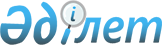 Жинақтаушы зейнетақы қорларының комиссиялық сыйақысының 2005 жылға арналған шекті шамасын белгілеу туралыҚазақстан Республикасы Үкіметінің 2004 жылғы 8 желтоқсандағы N 1287 Қаулысы

      "Қазақстан Республикасында зейнетақымен қамсыздандыру туралы" Қазақстан Республикасының 1997 жылғы 20 маусымдағы Заңының  48-бабының 1-тармағына сәйкес Қазақстан Республикасының Үкіметі  ҚАУЛЫ ЕТЕДІ: 

      1. Жинақтаушы зейнетақы қорларының комиссиялық сыйақысының 2005 жылға арналған мынадай шекті шамасы белгіленсін: 

      инвестициялық кіріс сомасының 15 пайызынан аспайтын; 

      зейнетақы активтерінің айына 0,05 пайызынан аспайтын. 

      2. Осы қаулы 2005 жылғы 1 қаңтардан бастап күшіне енеді және жариялауға тиіс.        Қазақстан Республикасының 

      Премьер-Министрі   
					© 2012. Қазақстан Республикасы Әділет министрлігінің «Қазақстан Республикасының Заңнама және құқықтық ақпарат институты» ШЖҚ РМК
				